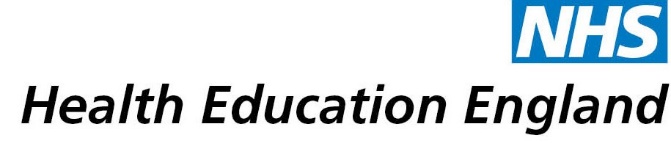 HEE BMJ Best Practice Social media graphics (j-pegs):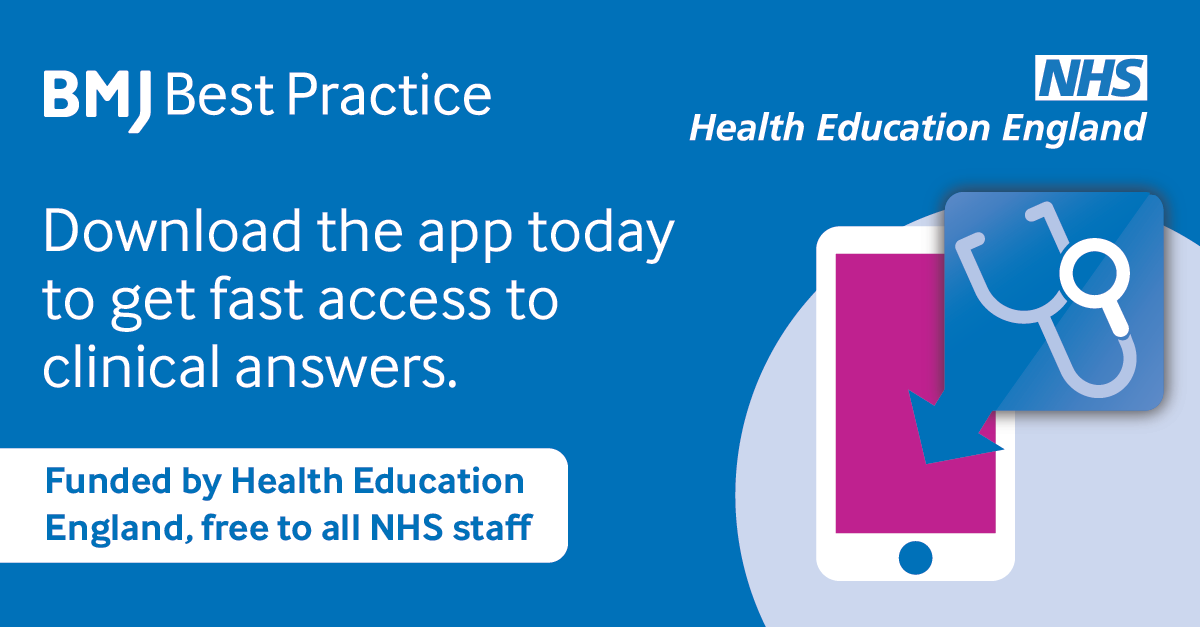 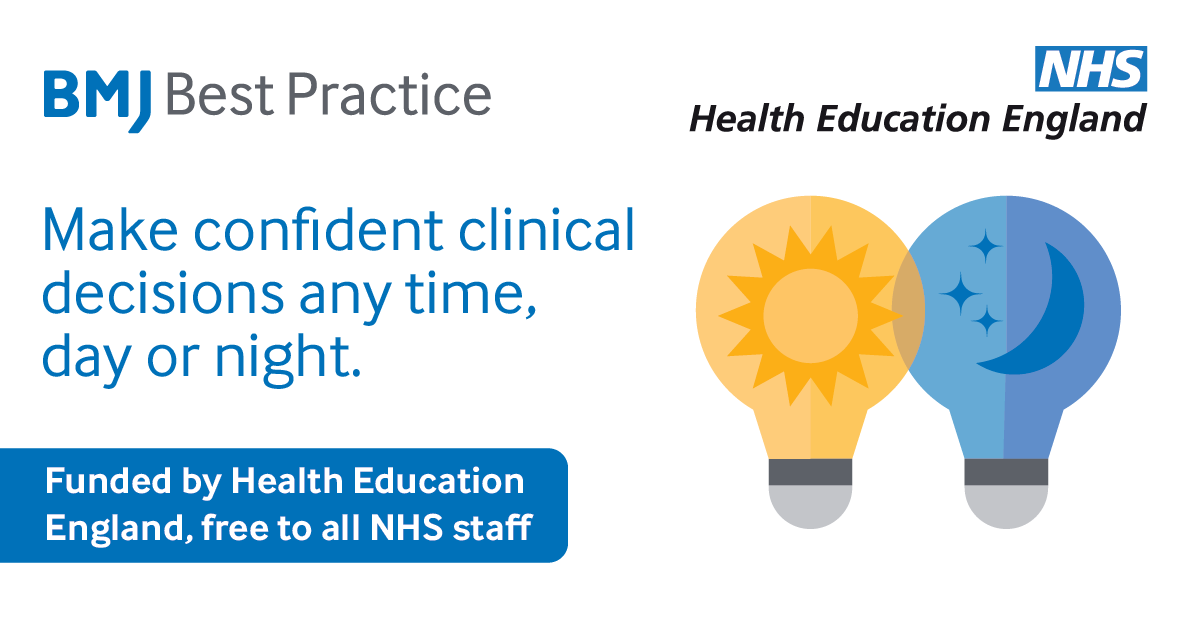 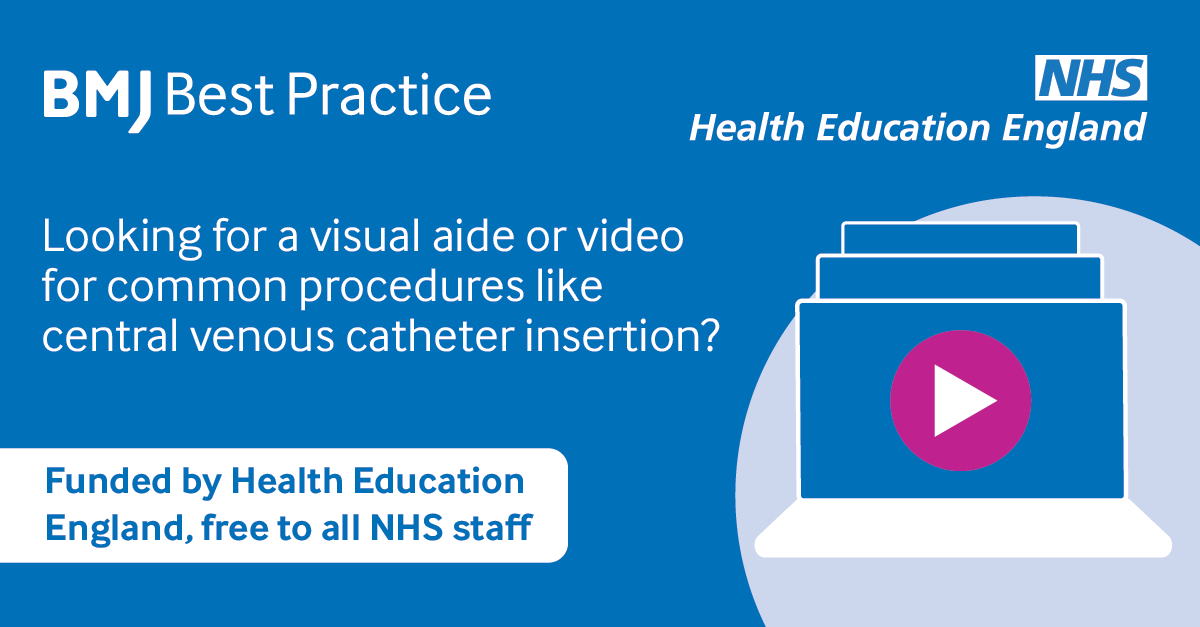 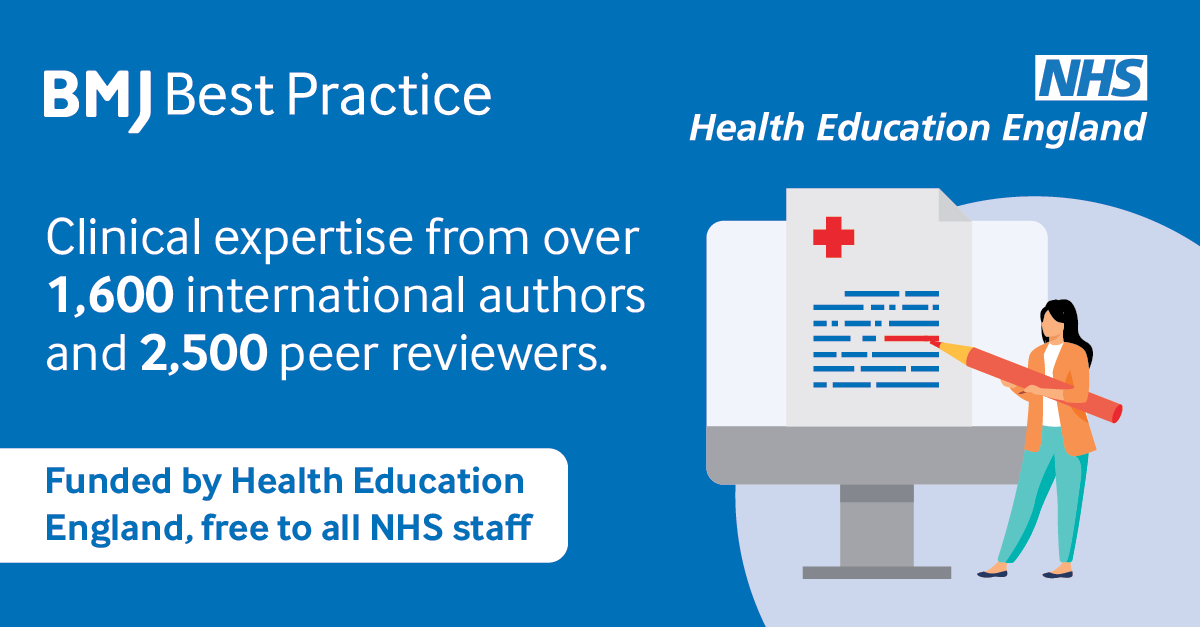 QR Code graphic (j-peg)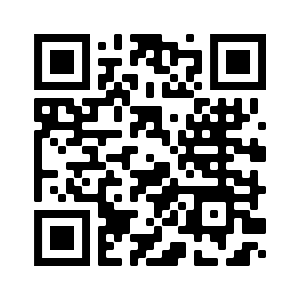 